ПОЯСНИТЕЛЬНАЯ ЗАПИСКА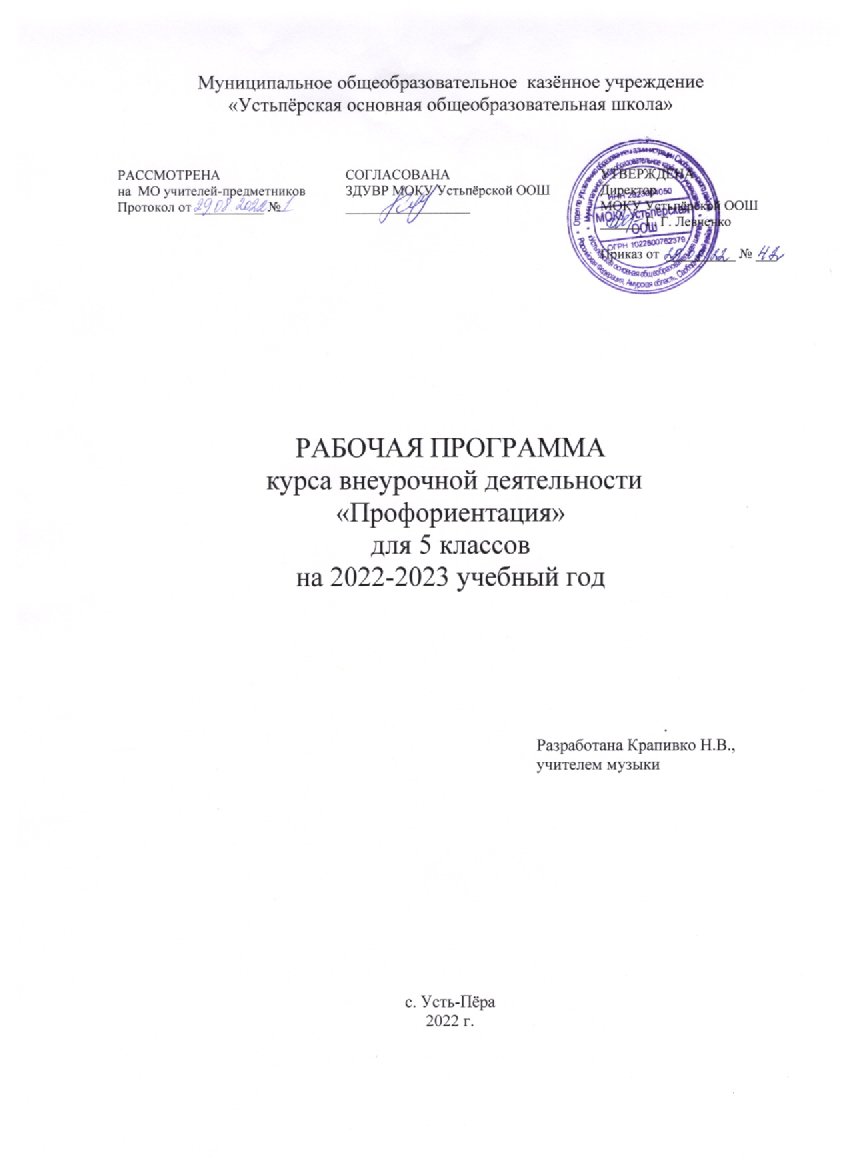 Рабочая программа внеурочной деятельности «Профориентация» для 5х классов общеобразовательной школы составлена на основе авторской программы С.В. Третьяковой (Сборник программ. Исследовательская и проектная деятельность. Социальная деятельность. Профессиональная ориентация. Здоровый и безопасный образ жизни. Основная школа / С.В. Третьякова, А.В. Иванов, С.Н. Чистякова и др.; авт.-сост. С.В. Третьякова. – 2-е изд. – М.: Просвещение, 2014. – 96 с.В соответствии с учебным планом школы, рабочая программа составлена из расчета 1 час в неделю, 34 часа в год (34 учебных недели). Учебно-методический комплект:Авторская программа С.В. Третьяковой (Сборник программ. Исследовательская и проектная деятельность. Социальная деятельность. Профессиональная ориентация. Здоровый и безопасный образ жизни. Основная школа / С.В. Третьякова, А.В. Иванов, С.Н. Чистякова и др.; авт.-сост. С.В. Третьякова. – 2-е изд. – М.: Просвещение, 2014. – 96 с.ЛИЧНОСТНЫЕ, МЕТАПРЕДМЕТНЫЕ И ПРЕДМЕТНЫЕ РЕЗУЛЬТАТЫ ОСВОЕНИЯ ИНФОРМАТИКИЛичностные:потребность повышать свой культурный уровень, само реализовываться в разных видах деятельности;в качестве личностных результатов освоения обучающимися этой части программы выступают готовность и способность к осознанному выбору профессии и построению дальнейшей индивидуальной траектории образования;принятие моральных норм и правил нравственного поведения с представителями разных поколений (ветераны, инвалиды, дети младшего возраста), носителей разных убеждений и представителей различных социальных групп нашего города;способность анализировать нравственную сторону своих поступков и поступков своих сверстников;умение взаимодействовать со сверстниками в коллективе клуба и в школе, старшими и младшими детьми, взрослыми в соответствии с общепринятыми нравственными нормами;формирование бережного отношения к традициям своей семьи, школы;об этике и эстетике повседневной жизни человека в обществе;о принятых в обществе нормах поведения и общения;об основах здорового образа жизни;развитие ценностного отношения подростков к труду.Метапредметные:Регулятивные:умение ставить цель своей деятельности на основе имеющихся возможностей;умение оценивать свою деятельность, аргументируя при этом причины достижения или отсутствия планируемого результата (участие в конкурсах);формирование умения находить достаточные средства для решения своих учебных задач;демонстрация приёмов саморегуляции в процессе подготовки мероприятий разного уровня, участие в них, в том числе и в качестве конкурсанта.Познавательные:навык делать выводы, устанавливать причинно-следственные связи на основе полученной информации о профессияханализ и принятие опыта разработки и реализации проекта исследования разной сложности;умение находить в тексте требуемую информацию, ориентироваться в тексте, устанавливать взаимосвязи между описываемыми событиями и явлениями;критическое оценивание содержания и форм современных текстов;овладение культурой активного использования словарей и других поисковых систем.Коммуникативные:умение организовать сотрудничество и совместную деятельность с педагогом и сверстниками в клубе;приобретение навыков работы индивидуально и в коллективе для решения поставленной задачи;умение находить общее решение и разрешать конфликты;о правилах конструктивной групповой работы;опыт публичного выступления;опыт самообслуживания, самоорганизации и организации совместной деятельности;соблюдение норм публичной речи в процессе выступления.ПредметныеОбучающиеся научатся:владеть приёмами исследовательской деятельности, навыками поиска необходимой информации;использовать полученные знания и навыки по подготовке и проведению социально- значимых мероприятий.об основах разработки социальных проектов и организации коллективной творческой деятельности;приобретение опыта исследовательской деятельности; Обучающиеся получат возможность научиться:участвовать в исследовательских работах;знать о способах самостоятельного поиска, нахождения и обработки информации;иметь представление о правилах проведения исследования;получение первоначального опыта самореализации.В современном обществе всё более актуальной становится проблема создания условий для успешного профессионального самоопределения выпускников общеобразовательных учебных заведений. Его важнейший аспект - организация сопровождения профессионального самоопределения учащихся с учётом их способностей и интересов, а также потребностей общества. Цель программы «Профориентации» - формирование профориентационной компетентности подростков путем включения в процесс активного планирования своего профессионального будущего.Задачи:1.		Активизировать внутренние психологические ресурсы обучающихся для формирования умения составлять и корректировать свою профессиональную перспективу;2.	Осознать значимость правильного выбора будущей профессии;3.	Развивать навыки конструктивного взаимодействия при выборе будущей профессии;4.	Уметь оценивать свое решение о профессиональном выборе.Занятия проводятся в форме групповой работы с элементами тренинга. При проведении занятий курса используются следующие формы и методы работы:•	профориентационные игры;•	игровые профессиональные упражнения;•	самоописание;•	групповая дискуссия;•	использование конструктивной обратной связи.В основе рабочей программы «Профориентация» лежат ценностные ориентиры, достижение которых определяется воспитательными результатами.Формы занятий – рассказ, беседа, практика, ролевая игра, тренинг, тестирование, анкетирование.Формы достижения результатов: познавательные беседы, инструктажи, социально-значимые акции в классе, школе. исследовательские работы. Формы контроля:Рефлексия по каждому занятию в форме вербального проговаривания, письменного выражения своего отношения к теме.По итогам курса обучающиеся выполняют самостоятельную работу – творческое эссе по теме: «Кем и каким я хочу стать»В рамках курса предполагается организовать проектную деятельность учащихся.Итоги учёта знаний, умений, овладения обучающимися универсальных учебных действий подводятся посредством листов педагогических наблюдений, опросников. Учет знаний и умений для контроля и оценки результатов освоения программы внеурочной деятельности происходит путем архивирования творческих работ обучающихся, накопления материалов по типу «портфолио».Контроль и оценка результатов освоения программы внеурочной деятельности зависит от тематики и содержания изучаемого раздела. Продуктивным будет контроль в процессе организации следующих форм деятельности: викторины, творческие конкурсы, ролевые игры, школьная научно-практическая конференция.Тематическое планирование «Профориентация»  (5 класс, 34 часов)Введение. Знакомство. (1 час)Мои личные профессиональные планы. (1 час) Ценностные ориентации. (1 час) Самооценка и уровень притязаний. (1 час)Интересы и склонности в выборе профессии. (1 час)Классификация профессий по Климову. Отвечаем на вопросник Климова. (1 час) Типы профессий (построение таблицы): Ч-Ч, Ч-Т, Ч-П, Ч-ХО, Ч-Э.Концепция индивидуальности Голланда. (1 час).        «Какой у вас характер?», «Шкала значимости эмоций», «Эмоциональная направленность личности», «Тип ригидности психологической установки», «Тест Голланда».Правила выбора профессии. (1 час)Ошибки и затруднения при выборе профессии. (1 час)Кем работают мои родные. Кем работают мои родители? Профессии моего рода. (1 час)Знакомство со схемой анализа профессий, разработанной Н.С. Пряжниковым. (1 час) Что такое профессиограмма? (1 час)В каких учебных заведениях можно получить профессию? (1 час) На работу устраиваемся по правилам. (1 час)«Секреты» выбора профессии («хочу», «могу», «надо») (1 час) «Быть нужным людям…» (1 час)Сочинение – рассуждение «Самая нужная профессия» (1 час) Как готовить себя к будущей профессии? (1 час)Исследование «Необычная творческая профессия». (1 час)Сочинение «… - это призвание!» (1 час) Рабочие профессии. (1 час)Жизненно важная профессия. (1 час)Профессия, охраняющая общественный порядок. (1 час)Встреча с интересной личностью. (1 час)Великие личности нашей страны и путь их становления. (1 час)«Мои родители хотят, чтобы я был похож на…и работал………» (1 час)Сочинение-рассуждение: «Если бы я был президентом…» (1 час)Видео-экскурсия на предприятие .. (1час)Отчет о посещении предприятий. (1 час)Подготовка к пресс- конференции. «Представим, что я…» (1 час)Итоговая пресс-конференция «Мир профессий» (1 час)Творческий проект "Моя будущая профессия"(1 час) Творческий проект "Моя будущая профессия" (1 час) Итоговое занятие рефлексия. (1 час).Календарно-тематическое планирование «Профориентация» 5 класс (34 часа)№ п/пТемаОбщее количество часовТеоретические занятияПрактические  занятияДата1Введение. Знакомство.112Мои личные профессиональные планы.113Ценностные ориентации.114Самооценка и уровень    притязаний.115Интересы и склонности в выборе профессии.116Классификация профессий по Климову. Отвечаем на вопросник Климова.117Концепция индивидуальности  Голланда.118Правила выбора профессии.119Ошибки и затруднения при выборе профессии.1110Кем работают мои родные. Кем работают мои родители? Профессии моего рода.1111Знакомство со схемой анализа профессий, разработанной Н.С. Пряжниковым.1112Что такое профессиограмма?1113В каких учебных заведениях можно получить профессию?1114На работу устраиваемся по правилам.1115«Секреты» выбора профессии («хочу»,«могу», «надо»).1116« Быть нужным людям…»1117Сочинение – рассуждение « Самая нужная профессия».1118Как готовить себя к будущей профессии?1119Исследование « Необычная творческая профессия».1120Сочинение « … - это призвание!»1121Рабочие профессии.1122Жизненно важная профессия.1123Профессия, охраняющая общественный порядок.1124Встреча с интересной  личностью.1125Великие личности нашей страны и путь их становления.1126«Мои родители хотят чтобы я был похож на….и работал………»1127Сочинение-рассуждение: «Если бы я был президентом…»1128Видео-экскурсия на предприятие .11129Отчет о посещении предприятий30Подготовка к пресс- конференции. «Представим, что я…»1131Итоговая пресс- конференция «Мир профессий»1132Творческий проект "Моя будущая профессия"1133Творческий проект "Моя будущая профессия"1134Итоговое занятие рефлексия11Итого34 часа1915